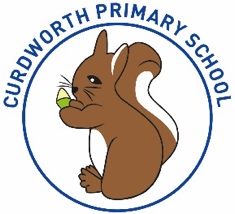 !!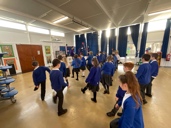 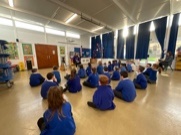 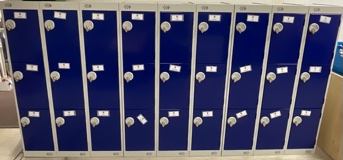 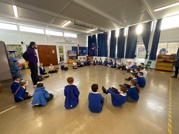 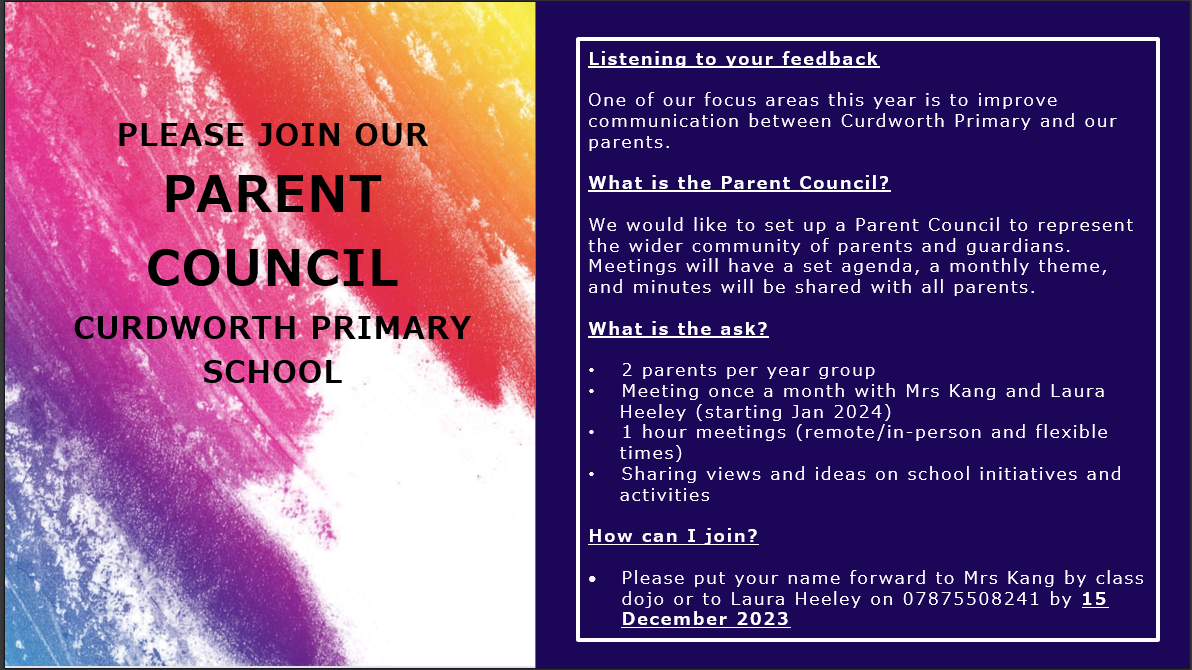 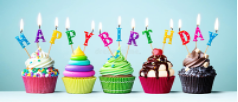 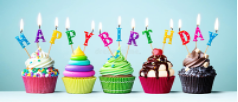 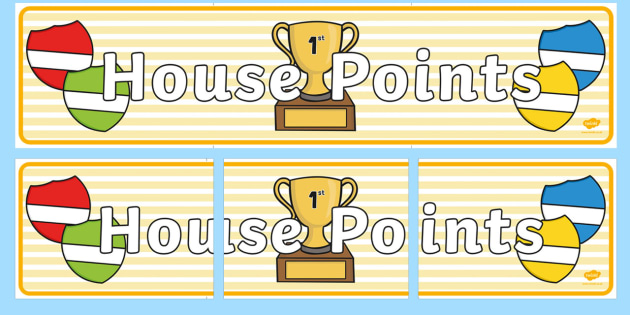 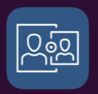 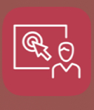 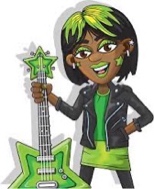 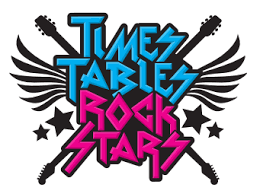 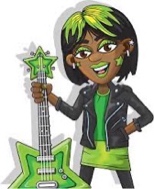 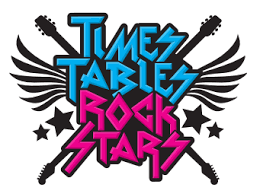 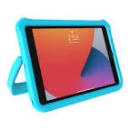 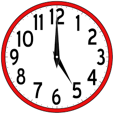 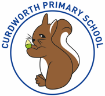 